Греция с отдыхом в ЛутракиБудапешт – Охрид –Охридское озеро* - 6 ночей отдыха на курорте Лутраки – Афины* - Салоники – Белград – ЭгерПрограмма тура1 деньВыезд из Минска в 4.00 (ориентировочно). Транзит по тер Беларуси, Польши, Словакии и Венгрии. Поздний приезд на ночлег на территории Венгрии.2 деньЗавтрак. В 8.00 переезд в Будапешт (185 км). Будапешт - город с древней историей, культурой, традициями, жизненная сила которого пульсирует в каждом его уголке. Обзорная пешеходная экскурсия по Пешту (входит в экскурсионно-транспортный пакет): мы отправимся в духовный центр города - Базилике Св. Иштвана, затем к грандиозному Парламенту, площади Героев и Цепному мосту, которых охраняют огромные каменные львы, замок Вайдахуньад.Свободное время. Для желающих обед в ресторане национальной и международной кухни «Trofea Grill» (шведский стол)-шикарный выбор холодных и горячих закусок, суши, супов, основных блюд, в том числе приготовленных при гостях на гриле, десерты, напитки - без ограничений (доплата от 25-29 евро/взр, в зависимости от дня недели).Самостоятельное посещение термальной купальни «Сечени» (19 €), зоопарка (10 €) крытого продовольственного рынка и другое.Вечером для желающих прогулка на теплоходе по Дунаю «В свете тысячи огней» (билет взр. - 20 €, дети до 12 лет - 15 €). Семь мостов служат украшением прекрасного голубого Дуная, они словно нити жемчуга связывают две части города – Буду и Пешт. В 20.00 выезд ночным переездом в Северную Македонию (990 км), включая прохождение двух границ.3 деньПрибытие в Северную Македонию ближе к обеду. Заселение в отель (район Охрида/Охридское озеро).Свободное время. Охрид - один из самых прекрасных балканских городов с видом на изумительное Охридское озеро. Город с огромной историей и наследием, внесено в список ЮНЕСКО.Свободное время.Для желающих пешеходная экскурсия по городу (доплата 15 евро/чел, от 20 человек).Для желающих прогулка на катере по Охридскому озеру (доплата). Ночлег в Охриде.4 деньЗавтрак (сухой паек). В 6.00 переезд в Метеоры (280 км), включая прохождение одной границы (входит в экскурсионно-транспортный пакет) (доплата 6 евро/входной билет в монастыри) - уникальный памятник Византийской Эпохи. На высоких отвесных скалах, над Фессалийской равниной, расположено шесть монастырей: 4 мужских и 2 женских (длина скал достигает 300-400, а некоторых 600 метров). Дорога к Фессалийской равнине, где находятся монастыри Метеоры, пролегает у подножия Олимпийской гряды, а также через Темпийское ущелье с его уникальной мифологической историей. По прибытии мы посетим два действующих монастыря, где увидим великолепные фрески, старинные иконы и святые реликвии. Здесь душа и сердце Греции. Монастыри Метеоры - это фантастическое зрелище, которое невозможно забыть. Форма одежды (обязательно соблюдать): мужчины должны обязательно быть в брюках (шорты не допускаются), плечи закрыты (то есть должна быть рубашка или футболка, майка без рукавов недопустима). Женщины, если едут в юбках, то длина должна быть от колена и ниже, плечи закрыты. Также можно поехать в брюках, так как при входе в монастыри выдаются бесплатно юбки, которые, как парео, можно повязать поверх. Головной убор не обязателен.Переезд на побережье в Лутраки (430 км). Заселение в отель. Ночлег на побережье.5-9 деньЗавтрак. Отдых на море. На побережье будут предложены выездные экскурсии: Афины, Монастырь Св. Потапия с мысом Мелагави и озером Вулягмени, Нафплион, Арголиды (Микены и Немея). Ночлеги на побережье 6 ночей.10 деньЗавтрак. В 7.00 переезд в Салоники (570 км). По прибытию автобусно-пешеходная экскурсия по городу (доплата 15 евро/чел, при группе от 20 человек), где жизнь бьет ключом в течение всего года. Салоники - город трех цивилизаций – Эллинистической, Римской и Византийской, перекресток эпох и торговых путей. Нас ждут основные достопримечательности: «Белая башня», ставшая символом города, Ротонда и Триумфальная арка, Храм Святого Димитрия, покровителя города, памятник Александра Македонского… Мы побываем в живописном районе старого города, познакомимся с древними памятниками и купим сувениры. Ночлег в Салониках.11 деньЗавтрак. В 7.00 выселение и переезд в Белград, включая прохождение двух границ (700 км). По прибытию вечерняя пешеходная экскурсия по городу (входит в экскурсионно-транспортный пакет), в котором царит неповторимая атмосфера взаимопроникновения Европы и Азии, а причудливая смесь восточной и западной культур создает таинственное очарование - подарит незабываемые впечатления. Его древние стены повидали готов и франков, кельтов и римлян, славян и турков. Заселение в отеле. Ночлег в Белграде.12 деньЗавтрак. В 7.00 выселение из отеля и переезд в Эгер (410 км). По прибытию пешеходная экскурсия по городу (входит в экскурсионно-транспортный пакет). Эгер - красивый барочный городок, собственная крепость, самый северный минарет Европы (турецкое наследие). Город цветов, студентов и знаменитого красного вина. Вы увидите второй по величине храм в Венгрии - Кафедральный собор, построенный в стиле классицизма. Орган Кафедрального собора является самым большим в Венгрии.В свободное время для желающих обед с дегустацией Эгерских вин в национальной корчме в «Долине красавиц» (18 евро/чел): вас ждет гуляш с дегустацией венгерских вин в национальной корчме знаменитого винодельческого района Долина красавиц. Здесь продают вино, сделанное из винограда, выращенного в окрестностях, а самым знаменитым считается красное вино «Бычья кровь».Для желающих самостоятельное посещение термальных купален.Переезд на ночлег на территории Венгрии (80 км).13 деньЗавтрак. В 7.00 выселение и выезд домой. Транзит по территории Венгрии, Польши и Беларуси. Прибытие в Минск поздней ночью (в зависимости от прохождения границы).График выездов и стоимостьВ стоимость тура входит:автобус по маршруту;2 ночлега на территории Венгрии;1 ночлег на территории Македонии;6 ночей в Лутраки (отдых);1 ночлег в Салониках;1 ночлег в Белграде с завтраками;услуги сопровождающего группы;оформление документов.Оплачивается дополнительно:туристическая услуга – 100 BYN/чел.;экскурсионно-транспортный пакет-220 евро/чел - обязательная доплата;городской налог – 20 евро/чел/ за весь тур - обязательная доплата;визовый+консульский сборы;медицинская страховка 7 евро/чел.;дополнительные факультативные экскурсии и входные билеты.Информация по доплатам:Выездная экскурсия «Мудрость Афины» - 35 евро/взр., 25 евро/ дети до 14 лет+входной билет в АкропольЭкскурсия в область Арголиды (Микены и Немея) = 30 евро/взр., 25 евро/дети до 14 лет, Экскурсия в монастырь Св. Потапия, мысу Мелагави и озеру Вулягмени = 25 евро/взр., 20 евро/дети до 14 лет, Экскурсия в г. Нафплион = 20 евро/взр., 15 евро/дети до 14 лет.Туристическое агентство «Вит-Орбис» не несет ответственности за изменение программы тура. Туристический оператор оставляет за собой право вносить некоторые изменения в программу тура без уменьшения общего объема и качества услуг, осуществлять замену заявленных отелей на равнозначные (в случае обстоятельств, вызванных причинами, от фирмы не зависящими). Туристический оператор не несет ответственности за задержки, связанные с простоем на границах, пробками на дорогах. Время  прибытия указаны ориентировочно.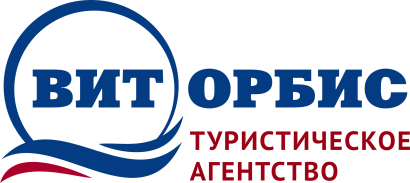       Республика Беларусь 210009                               г. Витебск, ул. Чапаева 4-38                                                            Тел./факс: +375 (212) 265-500МТС: +375 (29) 5-110-100  www.vitorbis.com  e-mail: vitorbis@mail.ruДатыОтель Grand Olympic2-3 местные номераОтель Mantas2-3 местные номераОтель Loutraki2-3 местные номераДети до 11,99 лет с 2мя взрослыми24.06-06.07.2024510 евро530 евро480 евроСкидка 100 евро08.07-20.07.2024530 евро550 евро500 евроСкидка 100 евро22.07-03.08.2024-550 евро500 евроСкидка 100 евро05.08-17.08.2024530 евро550 евро500 евроСкидка 100 евро19.08-31.08.2024530 евро550 евро500 евроСкидка 100 евро02.09-14.09.2024510 евро530 евро480 евроСкидка 100 евро16.09-28.09.2023510 евро530 евро480 евроСкидка 100 евро